      ROMÂNIA		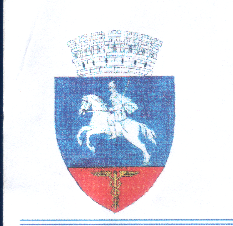 JUDEŢUL CĂLĂRAŞI				 Cod 917007, comuna Alexandru Odobescu, jud. Călăraşi, România		   cod fiscal : 3966281H O T Ă R Â R EPrivind trecerea din domeniul privat  in  domeniul public al comunei Alexandru Odobescu a unui imobilConsiliul local  Alexandru  Odobescu ,întrunit în ședința extraordinară de îndată din data de 11.05.2023.Având în vedere:-referat de aprobare nr.2116/09.05.2023 întocmit de domnul primar Eremia Niculae;-referatul nr.2115/09.05.2023 , al domnului ing. Paul Ion prin care propune  trecerea din domeniul privat in  public al suprafeței de 6331 mp teren intravilan ce aparține Bazei Sportive(teren de sport) sat Nicolae Bălcescu cuprins la poziția 6.1  din Anexa 7 la HG 1349/2001 privind atestarea domeniului public al județului Călărași cu suprafața de 7000 mp (în urma măsurătorilor rezultând o suprafață de 13331 mp)-prevederile art.1, art.2, art.3 alin 1,alin 4, art. 7 lit. b, e, f, din Lega 213/1998 privind proprietatea publică si regimul juridic al acesteia, cu modificările si completările ulterioare;-prevederile din Normele Tehnice pentru întocmirea inventarului bunurilor care alcătuiesc domeniul public al comunelor, orașelor, municipiilor si județelor, aprobate prin Hotărârea Guvernului nr.392/2020;									 prevederile art. 286, 287 si 289  din OUG nr. 57/2019 — privind Codul administrativ, cu modificările si completările ulterioare;                                                                    	    -avizul favorabil al comisiei juridică și de disciplină;					În temeiul art. 129 alin(1), alin. (2) lit. „c", , art. 196 lit. a din OUG nr. 57/2019 -privind Codul administrativ, cu modificările si completările ulterioare.H O T Ă R Ă Ş T E :Art.1Se aprobă trecerea din domeniul privat in domeniul public a diferenței de suprafață de teren de 6331 mp, rezultată din măsurătorile cadastrale ale imobilului ,, Bazei Sportive(teren de sport)” situat în satul Nicolae Bălcescu, comuna Alexandru Odobescu, județul Călărași, cu următoarele vecinătăți:									NORD- PROPRIETATI  PARTICULARE;							VEST –DRUM;										EST-PROPRIETATI  PARTICULARE + D.J 307 A;					SUD – PROPRIETATI  PARTICULARE.Suprafață de 6.331m.p. face parte din domeniul privat al comunei și constituie diferență dintre suprafață înscrisă la poziția 6.1 din Anexa nr.7 la hotărârea Guvernului nr.1349/2001 privind atestarea domeniului public al județului Călărași, precum și a municipiilor, orașelor și comunelor din județul Călărași, cu modificările și completările ulterioare, respectiv 7000 mp teren și suprafețele reale constatate prin măsurători cadastrale ,respectiv 13.331 mp , conform Anexelor 1 si 2 (plan de situație) care fac parte integrantă din prezenta hotărâre.Art.2. La data intrării în vigoare a prezentei hotărâri prevederile art.1 respectiv poziția nr.6 .1 din Anexa la Hotărârea Consiliului Local Alexandru Odobescu nr.38/24.08.1999, privind însușirea inventarului bunurilor care alcătuiesc domeniului public al comunei Alexandru Odobescu cu modificările și completările ulterioare se modifică în mod corespunzător.  Art. 3. Primarul comunei Alexandru Odobescu, prin intermediul compartimentelor de specialitate, va duce la îndeplinire prevederile prezentei hotărâri.	   Art. 4. Prezenta hotărâre se comunică prin intermediul Secretarului general al Comunei Alexandru Odobescu, în termenul prevăzut de lege: Primarului Comunei Alexandru Odobescu, Instituției Prefectului Județului Călărași și se aduce la cunoștință publică prin afișare la sediul Consiliului Local al Comunei Alexandru Odobescu și postare pe pagina de internet www.primariaodobescu.ro.	Președinte ședință,              				                          		 Contrasemnează, Consilier, 									 Secretar general, Manea Virgil          			Ilie DoinitaNr. 40Adoptată la comuna Alexandru OdobescuAstăzi  11.05.2023Adoptată cu  9 voturi pentru , 0 împotrivă nu, contra nu .Anexa 1 la HCL nr.  40  / 10. 05.2023Președinte ședință,              				                          		 Contrasemnează, Consilier, 									 Secretar general, Manea Virgil          			Ilie DoinitaNr. crt.Cod clasificareDenumirea bunuluiElemente de identificareAnul dobândiriiValoarea de inventarSituația juridica  actuala16.1Baza sportive -Teren sport – NICOLAE BALCESCUSITUAT IN NICOLAE BALCESCU in suprafață de 13331 m.p.VECINI :NORD- PROPRIETATI  PARTICULAREVEST –DRUMEST-PROPRIETATI  PARTICULARE + D.J 307 ASUD – PROPRIETATI  PARTICULARE1970298.169,01CF nr.  cadastral 22072